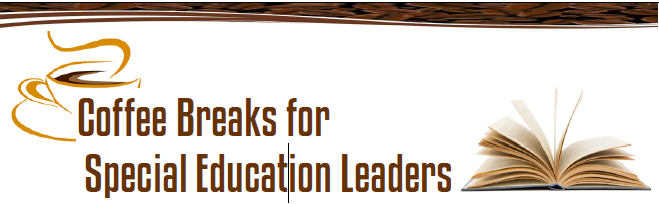 Leader Considerations: In-LEA PlacementsHow do you know that all relevant staff are proficient at calculating Penn Data?How do you know that all staff understand that “Amount of Special Education” in section VII of the IEP is completely independent from Penn Data?Is your educational placement/LRE data aligned with the state average on your Special Education Data Report (SEDR)?What process does your LEA follow to ensure consideration of least restrictive environments prior to discussion of more restrictive placements?Does your LEA have a continuum of placement options available? Are staff aware of the various options?What missing elements of the existing program can you identify that would allow more students to be in general education settings for additional portions of the day? What professional development is needed by staff to build the capacity needed to implement improved LRE efforts (e.g., MTSS, Universal Design for Learning (UDL), school-wide positive behavior)How do IEP teams process and actualize agreed-upon recommendations from the school psychologist in the evaluation and reevaluation reports, including Independent Educational Evaluations (IEEs)?What protocol or process does your LEA follow to determine if paraprofessional support is needed, for what purposes, and in what settings?What training is required to ensure paraprofessionals obtain and maintain the knowledge and skills needed to support students in both general and special education settings?How do IEP teams set data goals to determine the appropriate time to discuss the fading of paraprofessional supports?What parent/caregiver training may be needed to increase students’ time in general education settings?Do you meet with the LEA’s business manager and other LEA leadership to discuss cost analyses with regards to LRE improvement strategies?Who makes the decisions about student placement and supports when significant funding will likely be involved? Is it the IEP team/special education department or the business office?What transition planning exists prior to a student’s change to a less restrictive environment and are all stake holders included? If there is a predominant type of support represented in more restrictive placements, what ongoing professional development exists to prepare staff for working with students with those support needs?